SAMPLE NEWS RELEASEPRACTICE GREENHEALTH: GREENING THE OR AWARD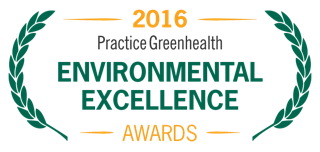 FOR IMMEDIATE RELEASE				Contact: 	NameDate									Phone<Name of Organization> HONORED AS GREENING THE OR RECOGNITION AWARD WINNER
Selected for Environmental Innovation in the OR(CITY, STATE) <Organization Name> has been awarded the Greening the OR Award by Practice Greenhealth, the nation’s leading health care community dedicated to transforming health care worldwide so that it reduces its environmental footprint, becomes a community anchor for sustainability and a leader in the global movement for environmental health and justice. The Greening the OR Award is sponsored by Sterilmed. The Greening the OR Award builds on Practice Greenhealth’s Greening the OR® Initiative to recognize efforts to reduce the environmental impact of the surgical environment. Because the OR suites are a large contributor to the health care facility’s environmental footprint, the results and cost savings can be significant.ADD DETAILS ABOUT SPECIFIC PROGRAMS AND ACHIEVEMENTS THAT LED TO RECEIPT OF THIS AWARD SAMPLE QUOTE FROM ORGANIZATION: “Our commitment to environmentally sound health care and ensuring the well-being and safety of our patients and staff is our priority,” said < Name, Title, Organization> “We are proud to be recognized as a leader in driving the greening of ORs across the country.”The Practice Greenhealth Environmental Excellence Awards were presented in Dallas, Texas, May 19 at the CleanMed Conference & Exhibition, THE premier national environmental conference for leaders in health care sustainability. About <Organization>:About Practice Greenhealth: Practice Greenhealth is the nation’s leading health care community dedicated to transforming health care worldwide so that it reduces its environmental footprint, becomes a community anchor for sustainability and a leader in the global movement for environmental health and justiceTo learn more about Practice Greenhealth visit www.practicegreenhealth.org.# # #